In 1 Minute auf den Punkt 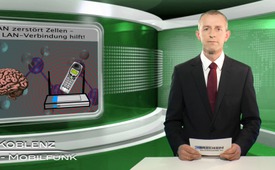 W-LAN zerstört unsere Zellen – LAN-Verbindung hilft!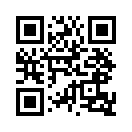 Die griechische Forscherin Adamantia Fragopoulou untersuchte in einer Studie zu den elektromagnetischen Wellen 200 Proteine aus den Zellen des Gehirns. Dabei stellte sich beispielsweise heraus ...Die griechische Forscherin Adamantia Fragopoulou untersuchte in einer Studie zu den elektromagnetischen Wellen 200 Proteine aus den Zellen des Gehirns.
Dabei stellte sich beispielsweise heraus, dass, wenn man zu Hause eine W-LAN- ANLAGE hat, von diesen 200 Proteinen 143 dauerhaft zerstört werden.
Das Schnurlostelefon verursacht übrigens denselben Schaden.
Solche Anlagen strahlen 24 Stunden am Tag mit diesen tödlichen Frequenzen.
Hierbei werden Enzyme, die an fast allen Stoffwechselprozessen im Körper beteiligt sind, zerstört.
Trotz dieser Erkenntnisse wird WLAN weiterhin verstärkt angeboten und verkauft.
Dabei ist der Schritt zurück zum schnurgebundenen Telefon und am Netz „angebundener“ Computer die einzig logische und zudem leicht umzusetzende Konsequenz.von ts.Quellen:Vortrag von Dr. med. Dietrich Klinghardt: Autismus, Umweltbelastungen & Entgiftung: https://www.youtube.com/watch?v=1kxqfE2VfD8&t=1543
http://www.ncbi.nlm.nih.gov/pubmed/22263702?dopt=AbstractDas könnte Sie auch interessieren:#1MinuteAufDenPunkt - In 1 Minute auf den Punkt - www.kla.tv/1MinuteAufDenPunktKla.TV – Die anderen Nachrichten ... frei – unabhängig – unzensiert ...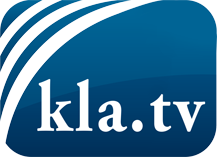 was die Medien nicht verschweigen sollten ...wenig Gehörtes vom Volk, für das Volk ...tägliche News ab 19:45 Uhr auf www.kla.tvDranbleiben lohnt sich!Kostenloses Abonnement mit wöchentlichen News per E-Mail erhalten Sie unter: www.kla.tv/aboSicherheitshinweis:Gegenstimmen werden leider immer weiter zensiert und unterdrückt. Solange wir nicht gemäß den Interessen und Ideologien der Systempresse berichten, müssen wir jederzeit damit rechnen, dass Vorwände gesucht werden, um Kla.TV zu sperren oder zu schaden.Vernetzen Sie sich darum heute noch internetunabhängig!
Klicken Sie hier: www.kla.tv/vernetzungLizenz:    Creative Commons-Lizenz mit Namensnennung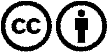 Verbreitung und Wiederaufbereitung ist mit Namensnennung erwünscht! Das Material darf jedoch nicht aus dem Kontext gerissen präsentiert werden. Mit öffentlichen Geldern (GEZ, Serafe, GIS, ...) finanzierte Institutionen ist die Verwendung ohne Rückfrage untersagt. Verstöße können strafrechtlich verfolgt werden.